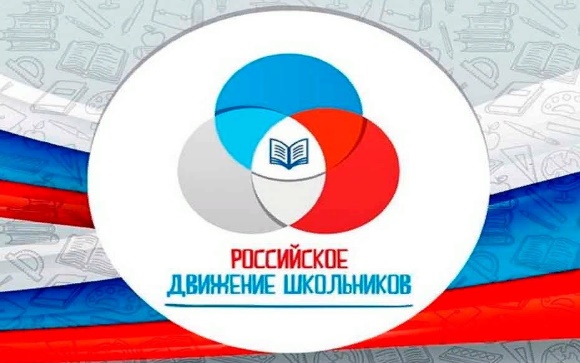 УЧАСТНИКИ РДШ МБОУ СОШ №131.Абузярова Диана2.Ануфриева Дарина3.Барсуков Глеб4.Белова Дарья5.Блинов Виктор6.Бударин Александр7.Вашева Анастасия8.Ганюшкина Ксения9.Голдинов Марк10.Горбов Максим11.Горюнов Владислав12.Густодым Артем13.Давиденко Семен14.Дадабаева Раиса15.Даниелян Карине16.Забун Ксения17.Коровин Артем18.Королёва Анастасия19.Корчагина Александра20.Мадьяров Тимур21.Мальцев Владислав22.Мартынов Александр23.Меркулова Варвара24.Некрасова Дарья25.Новиков Даниил26.Нуралыев Рашад27.Петрунина Анастасия28.Пивень Матвей29.Пиляев Иван30.Пислегин Максим32.Попов Андрей33.Пухов Семён34.Пяткова Василиса35.Савкина Валерия36.Сереброва Софья37.Славченко Дарья38.Солдатов Ярослав39.Стюжнева Анна40.Ташкенбаев Раатбек41.Трандов Тимофей42.Филатов Матвей43.Черпобривец Дмитрий44.Шамро Иван45.Штурбабина Юлианна